EMBEDDING QUOTATIONSEmbedding snippets of quotes is a more effective and sophisticated way to use quotations in your paper. They are often shorter than the original quote, allowing you to use your own words to paraphrase, summarize, or introduce the quote or idea. In addition, they improve sentence fluency. What is a snippet? It is a portion of the original quote. To embed a quotation, take part of your sentence and fuse it with the quotation you want to use in a way that makes sense grammatically and stylistically.Example: According to scholars, Sandra Gilbert and Susan Gubar, biographical information presents Gilman as “a rebellious feminist besides being a medical iconoclast” (1467).The following excerpts come from the novel Of Mice and Men by John Steinbeck:Original Quote: “I out to have shot that dog myself, George. I shouldn’t ought to have let no stranger shoot my dog.”Snippet of quote: “I ought to have shot that dog myself” (Steinbeck 27).Embedding a quotation at the beginning of a sentence using a snippet of the quote:“I ought to have shot that dog myself” laments Candy, as he reflects on how he should have performed this task (Steinbeck 27).Embedding a quotation in the middle of a sentence:Candy confesses to George and Lennie that he “ought to have shot that dog” himself, and further notes that he regrets allowing a stranger to do it (Steinbeck 27).Embedding a quotation at the end of a sentence (also referred to as using a lead-in phrase):Candy reveals to George his deep regret when he states, “I ought to have shot that dog myself” Steinbeck 27).Embedding a quotation throughout a sentence (embedding more than one snippet):Candy exclaims that he “ought to have shot that dog [himself]” and regrets letting a “stranger shoot [his] dog” (Steinbeck 27).USING BRACKETS AND ELLIPSES TO MAKE QUOTES FIT BETTERBrackets [] allow you to do two things: 1. Change the author’s original wording (i.e., conjugating, changing tense, changing upper or lowercase, pronouns to nouns). 2. Add words for fluency and clarity.Ellipsis (…) allows you to delete a word or words from the middle of the original longer quote. Note: You do not need them at the beginning or end of a quote, even if you eliminate words. This is considered a snippet.STATISTICS, FACTS, AND OTHER INFORMATIONThough not necessarily a quote, if you find other information, (such as a statistic) it must also be referenced in your essay.SAMPLE WORKS CITED PAGEHere are some examples of Works Cited entries. Notice the differences depending on the source.Websites – No Author:"Blueprint Lays Out Clear Path for Climate Action." Environmental Defense Fund. Environmental Defense Fund, 8 May 2007. Web. 24 May 2009.Wesbites – Author:Dean, Cornelia. "Executive on a Mission: Saving the Planet." New York Times. New York Times, 22 May 2007. Web. 25 May 2009.Magazines:Gowdy, John. "Avoiding Self-organized Extinction: Toward a Co-evolutionary Economics of Sustainability." International Journal of Sustainable Development and World Ecology 14.1 (2007): 27-36. Print.Books:Leroux, Marcel. Global Warming: Myth Or Reality?: The Erring Ways of Climatology. New York: Springer, 2005. Print.Scholarly Journal/Article:Milken, Michael, Gary Becker, Myron Scholes, and Daniel Kahneman. "On Global Warming and Financial Imbalances." New Perspectives Quarterly 23.4 (2006): 63. Print.Film/Television ShowAn Inconvenient Truth. Dir. Davis Guggenheim. Perf. Al Gore, Billy West. Paramount, 2006. DVD.Leroux, Marcel. Global Warming: Myth Or Reality?: The Erring Ways of Climatology. New York: Springer, 2005. Print.TRANSITIONAL WORDS:Transitional expressions show relationships between thoughts and give a sense of direction and continuity. Consequently, they assist the reader in moving from detail to detail within a single sentence, from sentence to sentence, and lastly, from paragraph to paragraph. They are a necessary factor in coherence, especially regarding essays. Hoping these tables assist you with your future writing successes.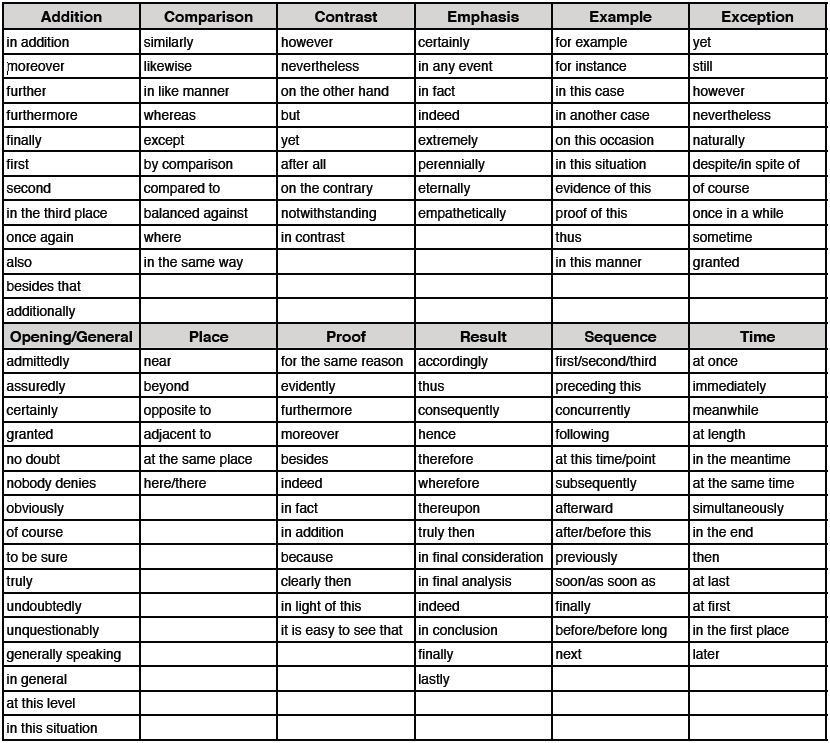 